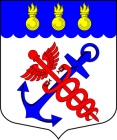 Муниципальный Советвнутригородского муниципального образования Санкт-Петербурга муниципальный округ Морские воротаРЕШЕНИЕ26.04.2016									                       № 05/02Об утверждении Отчета об исполнении бюджета муниципального образованиямуниципальный округ Морские ворота за 2015 годРассмотрев проект Решения «Об утверждении Отчета об исполнении бюджета муниципального образования муниципальный округ Морские ворота за 2015 год» от 18.03.2016 года, представленный Главой Местной Администрации муниципального образования муниципальный округ Морские ворота, Протокол публичных слушаний от 04.04.2016 г. по Отчету об исполнении бюджета муниципального образования муниципальный округ Морские ворота за 2015 год, пояснительную записку к Отчету об исполнении бюджета муниципального образования муниципальный округ Морские ворота за 2015 год, а также учитывая рекомендации Ревизионной комиссии муниципального образования муниципальный округ Морские ворота (протокол от 07 апреля 2016 г. № 02) и Контрольно-счетной палаты Санкт-Петербурга от 08.04.2016 г. № 1-160/16-2,СОВЕТ РЕШИЛ:1. Утвердить отчет об исполнении бюджета муниципального образования муниципальный округ Морские ворота за 2015 год:1.1. По доходам в сумме 35 888,9 тыс. руб. согласно Приложениям № 01 к настоящему Решению;1.2. По расходам бюджета в сумме 30 462,0 тыс. руб. согласно Приложениям № 02 и № 03 к настоящему Решению;1.3. По профициту бюджета из источников внутреннего финансирования дефицита бюджета в сумме 3 907,2 тыс. руб. согласно Приложениям № 04 к настоящему Решению.2. Утвердить отчет о расходовании резервного фонда Местной Администрации муниципального образования муниципальный округ Морские ворота за 2015 год согласно Приложению № 05 к настоящему Решению.3. Утвердить исполнение общего объема межбюджетных трансфертов за 2015 год в сумме 3 828,3 тыс. руб.4. Утвердить исполнение общего объема бюджетных ассигнований, направленных на исполнение публичных нормативных обязательств за 2015 году в сумме 1 858,3 тыс. руб.5. Опубликовать настоящее Решение в официальном печатном издании муниципального образования муниципальный округ Морские ворота – газете «Муниципальный вестник».6. Настоящее Решение вступает в силу с момента официального опубликования.Председательствующий,Глава муниципального образованиямуниципальный округ Морские ворота						 Е.В.ТолкачеваОтчет об исполнении бюджета муниципального образования муниципальный округ Морские ворота по доходам за 2015 годсогласно кодам классификации доходов бюджетов      Приложение № 02       к Решению Муниципального Совета       муниципального образования       муниципальный округ Морские ворота       от «___»__________ 2016 г. № ___/___Отчет об исполнении бюджета муниципального образования муниципальный округ Морские ворота по расходам за 2015 годсогласно ведомственной структуре расходов      Приложение № 03       к Решению Муниципального Совета       муниципального образования       муниципальный округ Морские ворота       от «___»__________ 2016 г. № ___/___Отчет об исполнении бюджета муниципального образования муниципальный округ Морские ворота по расходам за 2015 годпо разделам и подразделам классификации расходов бюджетов      Приложение № 04       к Решению Муниципального Совета       муниципального образования       муниципальный округ Морские ворота       от «___»__________ 2016 г. № ___/___Отчет об исполнении бюджета муниципального образования муниципальный округ Морские ворота по источникам финансирования дефицита бюджета за 2015 годпо кодам классификации источников финансирования дефицитов бюджетов      Приложение № 05       к Решению Муниципального Совета       муниципального образования       муниципальный округ Морские ворота       от «___»__________ 2016 г. № ___/___Отчет об использовании средств резервного фонда Местной Администрации муниципального образования муниципальный округ Морские ворота за 2015 год                         Приложение № 01                          к Решению Муниципального Совета                          муниципального образования                          муниципальный округ Морские ворота                          от «___»__________ 2016 г. № ___/___№  п/пИсточники доходовКод статьиСумма (тыс. руб.)Исполнено на 01.01.2015г. (тыс.руб.)Процент исполнения№    п/пИсточники доходовКод статьиСумма (тыс.руб.)Исполнено на 01.01.2016г. (тыс.руб.)Процент исполненияI НАЛОГОВЫЕ И НЕНАЛОГОВЫЕ ДОХОДЫ000 1 00 00000 00 0000 00031 654,032 017,6101,1%1Налоги на совокупный доход000 1 05 00000 00 0000 00028 901,029 112,4100,7%1.1Налог, взимаемый в связи с применением упрощенной системы налогообложения000 1 05 01000 00 0000 11027 549,027 755,6100,7%1.1.1Налог, взимаемый с налогоплательщиков, выбравших в качестве объекта  налогообложения доходы000 1 05 01010 01 0000 11018 601,018 711,7100,6%1.1.1.1Налог, взимаемый с налогоплательщиков, выбравших в качестве объекта  налогообложения доходы182 1 05 01011 01 0000 11018 600,018 712,6100,6%1.1.1.2Налог, взимаемый с налогоплательщиков, выбравших в качестве объекта  налогообложения доходы (за налоговые периоды, истекшие до 1 января 2011 года)182 1 05 01012 01 0000 1101,0-0,9-90,0%1.1.2Налог, взимаемый с налогоплательщиков, выбравших в качестве объекта налогообложения доходы, уменьшенные на величину расходов000 1 05 01020 01 0000 1106 998,07 021,4100,3%1.1.2.1Налог, взимаемый с налогоплательщиков, выбравших в качестве объекта налогообложения доходы, уменьшенные на величину расходов182 1 05 01021 01 0000 1107 000,07 011,3100,2%1.1.2.2Налог, взимаемый с налогоплательщиков, выбравших в качестве объекта налогообложения доходы, уменьшенные на величину расходов (за налоговые периоды, истекшие до 1 января 2011 года)182 1 05 01022 01 0000 110-2,010,1-505,0%1.2Единый налог на вмененный доход для отдельных видов деятельности000 1 05 02000 02 0000 1101 352,01 356,8100,4%1.2.1Единый налог на вмененный доход для отдельных видов деятельности182 1 05 02010 02 0000 1101 350,01 354,8100,4%1.2.2Единый налог на вмененный доход для отдельных видов деятельности (за налоговые периоды, истекшие до 1 января 2011 года)182 1 05 02020 02 0000 1102,02,0100,0%2Налоги на имущество000 1 06 00000 00 0000 0001 080,01 153,6106,8%2.1Налог на имущество физических лиц182 1 06 01000 00 0000 1101 080,01 153,6106,8%2.1.1Налог на имущество физических лиц, взимаемый по ставкам, применяемым  к объектам налогообложения, расположенным в границах внутригородских муниципальных образований городов федерального значения Москвы и Санкт-Петербурга182 1 06 01010 03 0000 1101 080,01 153,6106,8%3Задолженность  и перерасчеты по отмененным налогам, сборам и иным обязательным платежам000 1 09 00000 00 0000 00010,00,00,0%3.1Налоги на имущество000 1 09 04000 00 0000 11010,00,00,0%3.1.1Налог с имущества, переходящего в порядке наследования или дарения 182 1 09 04040 01 0000 11010,00,00,0%4Доходы от оказания платных услуг и компенсации затрат государства000 1 13 00000 00 0000 00055,055,0100,0%4.1Доходы от оказания платных услуг000 1 13 02000 00 0000 1300,00,00,0%4.1.1Прочие доходы от оказания платных услуг (работ) получателями средств бюджетов внутригородских муниципальных образований городов федерального значения Москвы и Санкт-Петербурга931 1 13 01993 03 0000 1300,00,00,0%4.2Доходы от компенсации затрат государства000 1 13 02000 00 0000 13055,055,0100,0%4.2.1Прочие доходы от компенсации затрат государства000 1 13 02990 00 0000 13055,055,0100,0%4.2.1.1Прочие доходы от компенсации затрат бюджетов внутригородских муниципальных образований городов федерального значения Москвы и Санкт-Петербурга000 1 13 02993 03 0000 13055,055,0100,0%4.2.1.1.1Средства, составляющие восстановительную стоимость зеленых насаждений внутриквартального озеленения и подлежащие зачислению в бюджеты внутригородских  муниципальных образований  Санкт-Петербурга в соответствии с законодательством Санкт-Петербурга867 1 13 02993 03 0100 13051,251,2100,0%4.2.1.1.2Другие подвиды прочих доходов от компенсации затрат бюджетов внутригородских муниципальных образований Санкт-Петербурга931 1 13 02993 03 0200 1303,83,80,0%5Штрафы, санкции, возмещение ущерба000 1 16 00000 00 0000 0001 608,01 696,6105,5%5.1Денежные взыскания(штрафы) за нарушение законодательства о применении контрольно-кассовой техники при осуществлении наличных денежных расчетов и (или) расчетов с использованием платежных карт182 1 16 06000 01 0000 140108,0147,6136,7%5.2Прочие поступления от денежных взысканий (штрафов) и иных сумм в возмещение ущерба000 1 16 90000 00 0000 1401 500,01 549,0103,3%5.2.1Прочие поступления от денежных взысканий (штрафов) и иных сумм в возмещение ущерба, зачисляемые в бюджеты внутригородских муниципальных образований городов федерального значения Москвы и Санкт-Петербурга000 1 16 90030 03 0000 1401 500,01 549,0103,3%5.2.1.1Штрафы за административные правонарушения в области благоустройства, предусмотренные главой 4 Закона Санкт-Петербурга "Об административных правонарушениях в  Санкт-Петербурге"000 1 16 90030 03 0100 1401 500,01 549,0103,3%5.2.1.2Штрафы за административные правонарушения в области предпринимательской деятельности, предусмотренные статьей 44 Закона Санкт-Петербурга "Об административных правонарушениях в  Санкт-Петербурге"850 1 16 90030 03 0200 1400,00,00,0%IIБЕЗВОЗМЕЗДНЫЕ ПОСТУПЛЕНИЯ000 2 00 00000 00 0000 0003 908,33 871,399,1%1Безвозмездные поступления от других бюджетов бюджетной системы Российской Федерации000 2 02 00000 00 0000 0003 828,33 788,198,9%1.1Субвенции бюджетам субъектов Российской Федерации и муниципальных образований 000 2 02 03000 00 0000 1513 828,33 788,198,9%1.1.1Субвенции местным бюджетам на выполнение передаваемых полномочий субъектов Российской Федерации000 2 02 03024 00 0000 1511 449,01 432,998,9%1.1.1.1Субвенции бюджетам внутригородских муниципальных образований  городов федерального значения Москвы и Санкт-Петербурга на выполнение передаваемых полномочий субъектов Российской Федерации931 2 02 03024 03 0000 151 1 449,01 432,999,3%1.1.1.1.1Субвенции бюджетам внутригородских муниципальных образований  Санкт-Петербурга на выполнение отдельных государственных полномочий Санкт-Петербурга по организации и осуществлению деятельности по опеке и попечительству931 2 02 03024 03 0100 1511 443,41 432,999,3%1.1.1.1.2Субвенции бюджетам внутригородских муниципальных образований Санкт-Петербурга на выполнение отдельного государственного полномочия Санкт-Петербурга по определению должностных лиц, уполномоченных составлять протоколы об административных правонарушениях, и составление протоколов об административных правонарушениях931 2 02 03024 03 0200 151 5,60,00,0%1.1.2Субвенции  бюджетам  муниципальных образований на  содержание ребенка в семье опекуна и приемной семье, а также вознаграждения, причитающееся приемному родителю 000 2 02 03027 00 0000 151 2 379,32 355,299,0%1.1.2.1Субвенции  бюджетам внутригородских муниципальных образований городов федерального значения Москвы и Санкт-Петербурга  на  содержание ребенка в семье опекуна и приемной семье , а также вознаграждение, причитающееся приемному родителю 931 2 02 03027 03 0000 1512 379,32 355,299,0%1.1.2.1.1Субвенции  бюджетам  внутригородских муниципальных образований Санкт-Петербурга  на  содержание ребенка в семье опекуна и приемной семье 931 2 02 03027 03 0100 151 1 350,41 326,398,2%1.1.2.1.2Субвенции  бюджетам  внутригородских муниципальных образований  Санкт-Петербурга на вознаграждение, причитающиеся приемному родителю 931 2 02 03027 03 0200 1511 028,91 028,9100,0%2Прочие безвозмездные поступления 000 2 07 00000 00 0000 00080,083,20,0%2.1Прочие безвозмездные поступления в бюджеты внутригородских  муниципальных образований городов федерального значения Москвы и Санкт-Петербурга  931 2 07 03000 03 0000 18080,083,20,0%2.2Прочие безвозмездные поступления в бюджеты внутригородских  муниципальных образований городов федерального значения Москвы и Санкт-Петербурга  931 2 07 03020 03 0000 18080,083,20,0%ИТОГО ДОХОДОВ35 562,335 888,9100,9%№  
п/пНаименование статейКод ГРБСКод
раздела и 
подразделаКод
целевой
статьиКод
вида
расходовСумма
(тыс.руб.)Исполнено на 01.01.2015г (тыс.руб.)Процент исполненияМУНИЦИПАЛЬНЫЙ СОВЕТ МУНИЦИПАЛЬНОГО ОБРАЗОВАНИЯ МУНИЦИПАЛЬНЫЙ ОКРУГ МОРСКИЕ ВОРОТА9611 447,11 384,395,7%IОБЩЕГОСУДАРСТВЕННЫЕ ВОПРОСЫ96101001 447,11 384,395,7%1.Функционирование высшего должностного лица  субъекта Российской Федерации и муниципального образования96101021 201,01 181,198,3%1.1Глава Муниципального образования 9610102002 01 001 201,01 181,198,3%1.1.1Расходы на выплату персоналу в целях обеспечения выполнения функций государственными (муниципальными) органами, казенными учреждениями, органами управления государственными внебюджетными фондами9610102002 01 001001 201,01 181,198,3%1.1.1Расходы на выплату персоналу государственных (муниципальных) органов9610102002 01 001201 201,01 181,198,3%2.Функционирование законодательных (представительных)органов государственной власти и представительных органов муниципальных образований9610103246,1203,282,6%2.1Компенсация депутатам ,осуществляющим свои полномочия на непостоянной основе9610103002 03 02132,391,969,5%2.1.1Расходы на выплату персоналу в целях обеспечения выполнения функций государственными (муниципальными) органами, казенными учреждениями, органами управления государственными внебюджетными фондами9610103002 03 02100132,391,969,5%2.1.1.1Расходы на выплату персоналу государственных (муниципальных) органов9610103002 03 02120132,391,969,5%2.2Аппарат представительного органа местного самоуправления9610103002 04 00113,8111,399,2%2.2.1Закупка товаров, работ и услуг для государственных (муниципальных) нужд9610103002 04 00200110,8109,999,2%2.2.1.1Иные закупки товаров, работ, услуг для обеспечения государственных (муниципальных) нужд9610103002 04 00240110,8109,999,2%2.2.2Уплата налогов, сборов и иных платежей9610103002 04 008503,01,446,7%МЕСТНАЯ АДМИНИСТРАЦИЯ МУНИЦИПАЛЬНОГО ОБРАЗОВАНИЯ МУНИЦИПАЛЬНЫЙ ОКРУГ МОРСКИЕ ВОРОТА93130 208,029 077,796,3%IIОБЩЕГОСУДАРСТВЕННЫЕ ВОПРОСЫ931010011 843,511 463,496,8%1Функционирование Правительства Российской  Федерации, высших исполнительных органов государственной власти субъектов Российской Федерации, местных администраций931010411 541,511 361,798,4%1.1Глава местной администрации( исполнительно-распорядительного органа муниципального образования)9310104002 05 001 129,01 127,099,8%1.1.1Расходы на выплату персоналу в целях обеспечения выполнения функций государственными (муниципальными) органами, казенными учреждениями, органами управления государственными внебюджетными фондами9310104002 05 001001 129,01 127,099,8%1.1.1.1Расходы на выплату персоналу государственных (муниципальных) органов9310104002 05 001201 129,01 127,099,8%1.2Содержание и обеспечение деятельности местной администрации по решению вопросов местного значения 9310104002 06 0110 406,910 234,798,3%1.2.1Расходы на выплату персоналу в целях обеспечения выполнения функций государственными (муниципальными) органами, казенными учреждениями, органами управления государственными внебюджетными фондами9310104002 06 011008 677,48 622,099,4%1.2.1.1Расходы на выплату персоналу государственных (муниципальных) органов9310104002 06 011208 677,48 622,099,4%1.2.2Закупка товаров, работ и услуг для государственных (муниципальных) нужд9310104002 06 012001 712,21 600,693,5%1.2.2.1Иные закупки товаров, работ, услуг для обеспечения государственных (муниципальных) нужд9310104002 06 012401 712,21 600,693,5%1.2.3Иные бюджетные ассигнования9310104002 06 0180017,312,169,9%1.2.3.1Уплата налогов, сборов и иных платежей9310104002 06 0185017,312,169,9%1.3Расходы на исполнение государственного полномочия по составлению протоколов об административных правонарушениях.9310104002 80 015,60,00,0%1.3.1Закупка товаров, работ и услуг для государственных (муниципальных) нужд9310104002 80 012005,60,00,0%1.3.1.1Иные закупки товаров, работ, услуг для обеспечения государственных (муниципальных) нужд9310104002 80 012405,60,00,0%2Резервные фонды9310111200,00,00,0%2.1Резервный фонд местной администрации 9310111070 01 00200,00,00,0%2.1.1Иные бюджетные ассигнования9310111070 01 00800200,00,00,0%2.1.1.1Резервные средства9310111070 01 00870200,00,00,0%3Другие общегосударственные вопросы0113102,0101,799,7%3.1Формирование архивных фондов органов местного самоуправления, муниципальных предприятий и учреждений 9310113090 01 0030,029,799,0%3.1.1Закупка товаров, работ и услуг для государственных (муниципальных) нужд9310113090 01 0020030,029,799,0%3.1.1.1Иные закупки товаров, работ, услуг для обеспечения государственных (муниципальных) нужд9310113090 01 0024030,029,799,0%3.3Уплата членских взносов на осуществление деятельности Совета муниципальных образований Санкт-Петербурга и содержание его органов9310113092 03 0072,072,0100,0%3.3.1Иные бюджетные ассигнования9310113092 03 0080072,072,0100,0%3.3.1.1Уплата налогов, сборов и иных платежей9310113092 03 0085072,072,0100,0%IIIНАЦИОНАЛЬНАЯ БЕЗОПАСНОСТЬ  И ПРАВООХРАНИТЕЛЬНАЯ ДЕЯТЕЛЬНОСТЬ931030040,038,796,8%1Защита населения и территории от чрезвычайных ситуаций природного и техногенного характера, гражданская оборона931030940,038,796,8%1.1Муниципальная программа  по предупреждению и ликвидации  последствий чрезвычайных ситуаций  и стихийных бедствий, гражданской обороне9310309219 01 0040,038,796,8%1.1.1Муниципальная программа "Подготовка и обучение неработающего населения муниципального образования муниципальный округ Морские ворота способам защиты и действиям в чрезвычайных ситуациях, а также способам защиты от опасностей, возникающих при ведении военных действий или вследствие этих действий" на 2011-2015 годы 9310309219 01 0040,038,796,8%1.1.1.1Закупка товаров, работ и услуг для государственных (муниципальных) нужд9310309219 01 0020040,038,796,8%1.1.1.1.1Иные закупки товаров, работ, услуг для обеспечения государственных (муниципальных) нужд9310309219 01 0024040,038,796,8%IVНАЦИОНАЛЬНАЯ ЭКОНОМИКА9310400110,0109,099,1%1Общеэкономические вопросы9310401110,0109,099,1%1.1Муниципальная программа в области содействия занятости населения9310401510 03 00110,0109,099,1%1.1.1Муниципальная программа "Организация и финансирование временного трудоустройства несовершеннолетних в возрасте от 14 до 18 лет в свободное от учебы время" на 2013-2015гг9310401510 03 01110,0109,099,1%1.1.1.1Закупка товаров, работ и услуг для государственных (муниципальных) нужд9310401510 03 01200110,0109,099,1%1.1.1.1.1Иные закупки товаров, работ, услуг для обеспечения государственных (муниципальных) нужд9310401510 03 01240110,0109,099,1%VЖИЛИЩНО-КОММУНАЛЬНОЕ ХОЗЯЙСТВО93105009 183,48 747,795,3%1Благоустройство93105039 183,48 747,795,3%1.1Муниципальные целевые программы по благоустройству придомовых и внутридворовых территорий  муниципального образования9310503600 05 009 183,48 747,795,3%1.1.1Ведомственная целевая программа благоустройства территории муниципального образования муниципальный округ Морские ворота на 2014 год9310503600 05 019 183,48 747,795,3%1.1.1.1Закупка товаров, работ и услуг для государственных (муниципальных) нужд9310503600 05 012009 183,48 747,795,3%1.1.1.1.1Иные закупки товаров, работ, услуг для обеспечения государственных (муниципальных) нужд9310503600 05 012409 183,48 747,795,3%VIОБРАЗОВАНИЕ9310700680,0596,387,7%1Профессиональная подготовка, переподготовка и повышение квалификации931070575,074,699,5%1.1Расходы на подготовку, переподготовку и повышение квалификации выборных должностных лиц местного самоуправления, депутатов представительного органа местного самоуправления, а также муниципальных служащих и работников муниципальных учреждений9310705428 01 0075,074,699,5%1.1.1Организация подготовки, переподготовки и повышения квалификации выборных должностных лиц местного самоуправления, депутатов представительного органа местного самоуправления, а также муниципальных служащих и работников муниципальных учреждений9310705428 01 0275,074,699,5%1.1.1.1Закупка товаров, работ и услуг для государственных (муниципальных) нужд9310705428 01 0220075,074,699,5%1.1.1.1.1Иные закупки товаров, работ, услуг для обеспечения государственных (муниципальных) нужд9310705428 01 0224075,074,699,5%2Молодежная политика и оздоровление детей9310707410,1359,081,7%2.1Муниципальные программы по организационно-воспитательной работе с молодежью9310707431 06 00410,1359,081,7%2.1.1Муниципальная программа «Проведение работ по военно-патриотическому воспитанию граждан. Участие в работе призывной комиссии на территории муниципального образования и комиссии по постановке граждан на воинский учет на территории МО МО Морские ворота на 2013-2015 года.9310707431 06 01152,3148,597,5%2.1.1.1Закупка товаров, работ и услуг для государственных (муниципальных) нужд9310707431 06 01200152,3148,597,5%2.1.1.1.1Иные закупки товаров, работ, услуг для обеспечения государственных (муниципальных) нужд9310707431 06 01240152,3148,597,5%3Другие вопросы в области образования9310709194,9162,783,5%3.1Муниципальные программы по образовательно-профилактической работе9310709795 04 00194,9162,783,5%3.1.1Муниципальная программа «Организация и проведение досуговых мероприятий для жителей муниципального образования МО Морские ворота на 2013-2015 годы»9310707795 04 01257,8210,581,7%2.1.2.1Закупка товаров, работ и услуг для государственных (муниципальных) нужд9310707795 04 01200257,8210,581,7%2.1.2.1.1Иные закупки товаров, работ, услуг для обеспечения государственных (муниципальных) нужд9310707795 04 01240257,8210,581,7%3.1.1Муниципальная программа «Участие в реализации мер по профилактике дорожно-транспортного травматизма на территории МО МО Морские ворота на 2013-2015 годы»9310709795 04 0265,045,169,4%3.1.1.1Закупка товаров, работ и услуг для государственных (муниципальных) нужд9310709795 04 0220065,045,169,4%3.1.1.1.1Иные закупки товаров, работ, услуг для обеспечения государственных (муниципальных) нужд9310709795 04 0224065,045,169,4%3.1.2Муниципальная программа «Участие в деятельности по профилактике правонарушений в Санкт-Петербурге в формах и порядке, установленных законодательством Санкт-Петербурга на 2013-2015 годы»9310709795 04 0314,812,987,2%3.1.2.1Закупка товаров, работ и услуг для государственных (муниципальных) нужд9310709795 04 0320014,812,987,2%3.1.2.1.1Иные закупки товаров, работ, услуг для обеспечения государственных (муниципальных) нужд9310709795 04 0324014,812,987,2%3.1.3Муниципальная программа «Профилактика терроризма и экстремизма, а также минимизация и (или) ликвидация последствий проявления терроризма и экстремизма на территории МО МО Морские ворота на 2013-2015 годы»9310709795 04 0451,140,879,8%3.1.3.1Закупка товаров, работ и услуг для государственных (муниципальных) нужд9310709795 04 0420051,140,879,8%3.1.3.1.1Иные закупки товаров, работ, услуг для обеспечения государственных (муниципальных) нужд9310709795 04 0424051,140,879,8%3.1.4Муниципальная программа «Участие в установленном порядке в мероприятиях по профилактике незаконного потребления наркотических средств и психотропных веществ, наркомании в Санкт-Петербурге на 2013-2015 годы»9310709795 04 0564,063,999,8%3.1.4.1Закупка товаров, работ и услуг для государственных (муниципальных) нужд9310709795 04 0520064,063,999,8%3.1.4.1.1Иные закупки товаров, работ, услуг для обеспечения государственных (муниципальных) нужд9310709795 04 0524064,063,999,8%VIIКУЛЬТУРА, КИНЕМАТОГРАФИЯ93108002 166,62 023,393,4%1Культура 93108012 166,62 023,393,4%1.1Муниципальные целевые программы по организации местных и участию в организации и проведении городских праздничных и иных зрелищных мероприятий9310801440 07 001 752,81 696,296,8%1.1.1Муниципальная программа "Организация и проведение местных и участие в организации и проведении городских праздничных и иных зрелищных мероприятий для населения МО  МО Морские ворота на 2013-2015 годы"9310801440 07 011 752,81 696,296,8%1.1.1.1Закупка товаров, работ и услуг для государственных (муниципальных) нужд9310801440 07 012001 752,81 696,296,8%1.1.1.1.1Иные закупки товаров, работ, услуг для обеспечения государственных (муниципальных) нужд9310801440 07 012401 752,81 696,296,8%1.2Муниципальные программы по организации и проведению мероприятий по сохранению и развитию местных традиций и обрядов9310801440 10 00413,8327,179,0%1.2.1Муниципальная программа "Организация  и проведение мероприятий по сохранению и развитию местных традиций и обрядов на 2013-2015 годы"9310801440 10 01413,8327,179,0%1.2.1.1Закупка товаров, работ и услуг для государственных (муниципальных) нужд9310801440 10 01200413,8327,179,0%1.2.1.1.1Иные закупки товаров, работ, услуг для обеспечения государственных (муниципальных) нужд9310801440 10 01240413,8327,179,0%VIIIСОЦИАЛЬНАЯ ПОЛИТИКА93110004 330,64 268,998,6%1Социальное обеспечение населения9311003507,9480,894,7%1.1Дополнительное ежемесячное обеспечение к пенсиям муниципальных служащих9311003505 01 00507,9480,894,7%1.1.1Социальное обеспечение и иные выплаты населению9311003505 01 00300507,9480,894,7%1.1.1.1Публичные нормативные социальные выплаты гражданам9311003505 01 00310507,9480,894,7%2Охрана семьи и детства 93110043 822,73 788,199,1%2.1Расходы на исполнение государственного полномочия по организации и осуществлению деятельности по опеке и попечительству9311004002 80 311 443,41 432,999,3%2.1.1Расходы на выплату персоналу в целях обеспечения выполнения функций государственными (муниципальными) органами, казенными учреждениями, органами управления государственными внебюджетными фондами9311004002 80 311001 341,41 337,799,7%2.1.1.1Расходы на выплату персоналу государственных (муниципальных) органов9311004002 80 311201 341,41 337,799,7%2.1.2Закупка товаров, работ и услуг для государственных (муниципальных) нужд9311004002 80 31200102,095,293,3%2.1.2.1Иные закупки товаров, работ, услуг для обеспечения государственных (муниципальных) нужд9311004002 80 31240102,095,293,3%2.2Расходы на исполнение государственного полномочия Санкт-Петербурга по выплате денежных средств на содержание ребенка в семье опекуна и приемной семье за счет субвенций из бюджета Санкт-Петербурга9311004511 80 321 350,41 326,398,2%2.2.1Социальное обеспечение и иные выплаты населению9311004511 80 323001 350,41 326,398,2%2.2.1.1Публичные нормативные социальные выплаты гражданам9311004511 80 323101 350,41 326,398,2%2.3Расходы на исполнение государственного полномочия по выплате денежных средств на вознаграждение приемным родителям9311004511 80 331 028,91 028,9100,0%2.3.1Социальное обеспечение и иные выплаты населению9311004511 80 333001 028,91 028,9100,0%2.3.1.1Иные выплаты населению9311004511 80 333201 028,91 028,9100,0%IХФИЗИЧЕСКАЯ КУЛЬТУРА И СПОРТ93111001 028,3992,496,5%1Другие вопросы в области физической культуры и спорта93111021 028,3992,496,5%1.1Муниципальные программы по созданию  условий для развития на территории муниципального образования массовой физической культуры и спорта9311102487 08 001 028,3992,496,5%1.1.1Муниципальная программа "Обеспечение условий для развития на территории МО МО Морские ворота физической культуры и массового спорта, организация и проведение официальных физкультурных мероприятий, физкультурно-оздоровительных мероприятий и спортивных мероприятий на 2013-2015 гг.9311102487 08 011 028,3992,496,5%1.1.1.1Закупка товаров, работ и услуг для государственных (муниципальных) нужд9311102487 08 012001 028,3992,496,5%1.1.1.1.1Иные закупки товаров, работ, услуг для обеспечения государственных (муниципальных) нужд9311102487 08 012401 028,3992,496,5%ХСРЕДСТВА МАССОВОЙ ИНФОРМАЦИИ   9311200825,6838,0101,5%1Периодическая печать и издательства9311202825,6838,0101,5%1.1Опубликование муниципальный правовых актов в средствах массовой информации9311202457 03 00825,6838,0101,5%1.1.1Закупка товаров, работ и услуг для государственных (муниципальных) нужд9311202457 03 00200825,6838,0101,5%1.1.1.1Иные закупки товаров, работ, услуг для обеспечения государственных (муниципальных) нужд9311202457 03 00240825,6838,0101,5%ИТОГО31 655,130 462,096,2%№  
п/пНаименование статейКод
раздела и 
подразделаСумма
(тыс.руб.)Исполнено на 01.01.2016г. (тыс.руб.)Процент исполненияIОБЩЕГОСУДАРСТВЕННЫЕ ВОПРОСЫ010013 290,612 847,796,7%1Функционирование высшего должностного лица  субъекта Российской Федерации и муниципального образования01021 201,01 181,198,3%2Функционирование законодательных (представительных)органов государственной власти и представительных органов муниципальных образований0103246,1203,282,6%3Функционирование Правительства Российской  Федерации, высших исполнительных органов государственной власти субъектов Российской Федерации, местных администраций010411 541,511 361,798,4%4Резервные фонды0111200,00,00,0%5Другие общегосударственные вопросы0113102,0101,799,7%IIНАЦИОНАЛЬНАЯ БЕЗОПАСНОСТЬ  И ПРАВООХРАНИТЕЛЬНАЯ ДЕЯТЕЛЬНОСТЬ030040,038,796,8%1Защита населения и территории от чрезвычайных ситуаций природного и техногенного характера, гражданская оборона030940,038,796,8%IIIНАЦИОНАЛЬНАЯ ЭКОНОМИКА0400110,0109,099,1%1Участие в организации временного трудоустройства несовершенно летних в возрасте от 14 до 18 лет0401110,0109,099,1%IVЖИЛИЩНО-КОММУНАЛЬНОЕ ХОЗЯЙСТВО05009 183,48 747,795,3%1Благоустройство05039 183,48 747,795,3%VОБРАЗОВАНИЕ0700680,0596,387,7%1Профессиональная подготовка, переподготовка и повышение квалификации070575,074,699,5%2Молодежная политика и оздоровление детей0707152,3148,597,5%3Другие вопросы в области образования0709452,7373,282,4%VIКУЛЬТУРА, КИНЕМАТОГРАФИЯ08002 166,62 023,393,4%1Культура 08012 166,62 023,393,4%VIIСОЦИАЛЬНАЯ ПОЛИТИКА10004 330,64 268,998,6%1Социальное обеспечение населения1003507,9480,894,7%2Охрана семьи и детства 10043 822,73 788,199,1%VIIIФИЗИЧЕСКАЯ КУЛЬТУРА И СПОРТ11001 028,3992,496,5%1Другие вопросы в области физической культуры и спорта11021 028,3992,496,5%IXСРЕДСТВА МАССОВОЙ ИНФОРМАЦИИ   1200825,6838,0101,5%1Периодическая печать и издательства1202825,6838,0101,5%ИТОГОИТОГОИТОГО31 655,130 462,096,2%КодНаименованиеСумма (тыс.руб.)Исполнено на 01.01.2016г. (тыс.руб.)Процент исполнения000 01 00 00 00 00 0000 000Источники внутреннего финансирования дефицитов бюджетов-3 907,2-5 426,9138,9%000 01 05 00 00 00 0000 000Изменение остатков средств на счетах по учету средств бюджета-3 907,2-5 426,9138,9%000 01 05 02 00 00 0000 500Увеличение прочих остатков средств бюджетов35 562,335 888,9100,9%931  01 05 02 01 03 0000 510Увеличение прочих остатков денежных средств бюджетов35 562,335 888,9100,9%000 01 05 02 00 00 0000 600Уменьшение прочих остатков средств бюджетов31 655,130 462,096,2%931  01 05 02 01 03 0000 610Уменьшение прочих остатков денежных средств бюджетов31 655,130 462,096,2%ИТОГОИсточники внутреннего финансирования дефицитов бюджетов-3 907,2-5 426,9138,9%№  
п/пНаименование статейКод ГРБСКод
раздела и 
подразделаКод
целевой
статьиКод
вида
расходовСумма (тыс. руб.)Исполнено на 01.01.2015 год (тыс. руб.)2Резервные фонды9310111200,00,02.1Резервный фонд местной администрации 9310111070 01 00200,00,02.1.1Иные бюджетные ассигнования9310111070 01 00800200,00,02.1.1.1Резервные средства9310111070 01 00870200,00,0ИТОГО200,00,0